30 сентября 2020 года - последний день подачи заявлений на выплаты для семей с детьми в период распространения коронавирусной инфекцииКраснодар, 22 сентября 2020 года. 30 сентября 2020 года - последний день подачи заявлений для назначения выплат, которые были введены в качестве мер господдержки семей с детьми в период распространения коронавирусной инфекции.Этот срок касается таких выплат:- ежемесячной на детей до 3 лет - по 5 тысяч рублей за апрель, май и июнь;- единовременной на детей с 3 до 16 лет - 10 тысяч рублей за июнь;- дополнительной единовременной на детей до 16 лет - 10 тысяч рублей за июль.Не все семьи подали заявления на вышеперечисленные выплаты. Отделение Пенсионного фонда Российской Федерации по Краснодарскому краю напоминает семьям с детьми до 16 лет, что заявление на выплаты можно подать до 30 сентября 2020 года включительно.Отметим, что единовременная выплата с 3 до 16 лет назначается на детей, рожденных с 11 мая 2004 года по 30 сентября 2017 года. Обратиться за выплатой можно не ранее того месяца, в котором ребенку исполнилось 3 года. Если ребенок родился в сентябре 2017 года, то в сентябре 2020 года у семьи возникло право на единовременную выплату с 3 до 16 лет в размере 10 тысяч рублей.Формы заявлений на выплаты:- до 3 лет: Личный кабинет гражданина на сайте ПФР (https://es.pfrf.ru/stmt/mzpev/) или 
портал Госуслуг (https://www.gosuslugi.ru/395593/1/form);- с 3 до 16 лет: портал Госуслуг https://posobie16.gosuslugi.ru/.Заявления на ежемесячную и единовременную выплаты также принимаются в МФЦ и клиентских службах ПФР.Дополнительная единовременная Выплата на детей до 16 лет назначается без дополнительных заявлений.К сведению: в Краснодарском крае 750 тысяч кубанских семей, воспитывающих 1 млн. 150 тысяч детей, получили выплаты в период распространения коронавирусной инфекции. Общая сумма выплат составила 20 млрд. рублей.ЧИТАЙТЕ НАС: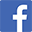 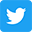 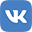 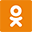 